To Secretaries of County Associations currently affiliated to the NRA   April 2019Dear Club Secretary THE ASTOR COUNTY COMPETITION 2019This is the First Stage of the 2019 Astor County Competition.  In this Championship a county is represented by a team from one Rifle Club.  Clubs cannot enter the Astor Final without competing in the Qualifying Round.  It is shot in two stages set out in the Match Conditions attached (printed on the reverse of the Claim Sheet attached). Please note that both the county association and all the clubs competing in the County Qualification Round, must be currently affiliated to the NRA at the date of the qualification round.   The Organiser or Astor Secretary must check that all competing teams have complied with this condition. When this claim sheet is received at the NRA, medals will be sent to the relevant Club Secretary, as applicable.  All counties are asked to encourage their clubs to enter this competition at county level and if successful, to attend the Imperial Meeting.  If your team is successful and competes in the Astor Final, each individual must hold a valid Shooter Certification Card. Please return claim forms as soon as possible after your match.  We wish you successful shooting. Carol KellowShooting Division    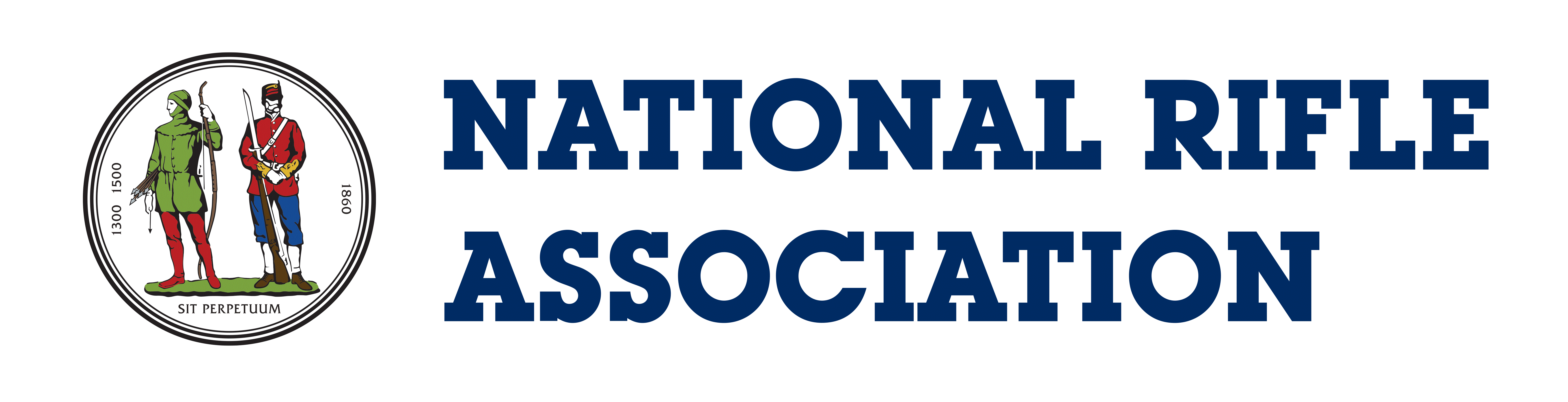 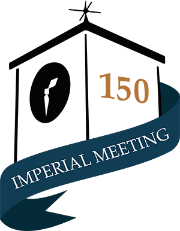 ASTOR COUNTY CHALLENGE TANKARD 2019PLEASE COMPLETE this form and return it by no later than 1st July to Carol Kellow, Shooting Division, NRA, Bisley, Brookwood, Surrey, GU24 0PB. RESULTS FROM THE COUNTY OF   ……………………………………………..Match shot on (Range) ………………………………………………date…………….. Number of Teams competing ……………… from  .....................  different Rifle Clubs. WON BY: ……………………………………………………………………………....                                                                                                  Score: 300x ……………. 500x……………   600x……………  Total:……….............   Date of Affiliation to the NRA in the current year: ……………………………..Affiliation Number: ……………………….Name and address of Club Secretary: .…………………………………………………………………………………………………………………………………….………………………………………………………………….………………………………………………………………….….………………………………………………………………I certify that the team composition complied with the conditions and that the team contained not more than two Class X firers and no fewer than two Class O or T firers. Signed:  ……………………………………………Date:  …………………………Organiser/Astor Secretary  Print Name: …………………………………………………………………..……..In addition to the winning team listed above please give the names and scores of all other teams which competed (please enter scores at each distance in case of ties): Club     			 Scores          						      NRA   			            300x        500x       600x                Total                 Affiln Date 												    (if known)…………………….      ……       ……      ……              .…….              ………….…………………….     ……       ……      ……              .…….              ……………………………….      ……       ……      ……              .…….              ……………………………….      ……       ……      ……              .…….              …………THE ASTOR COUNTY CHAMPIONSHIP (TR) RULES1. In this Championship a county is represented by a team from one Rifle Club.  Clubs cannot enter the Astor Final without competing in the Qualifying Round. The match will be shot in two stages:    County Competitions, each open to the Rifle Clubs in a county   The Astor Final, shot during the Imperial Meeting, open to one Rifle Club from each county (normally the club which won the county championship)2. The County Rifle Association and all competing rifle clubs must be currently affiliated to the NRA. 3. Each competition will be organised by the County Rifle Association, who may appoint an “Astor Secretary” for this purpose. 4. To be eligible to shoot or coach in this competition an individual:	a. Must have been a bona fide member of that club before 1 May in the current year;	b. Need not have shot for that club in an Astor county competition;	c. Must not have shot or coached for any other club in an Astor county competition since 1 	    	    August in the preceding year. 5. NRA Rules and Regulations will apply, and any dispute will be settled by the NRA who reserve the right to withdraw the Astor Tankard from any county. MATCH CONDITIONS6. A club may enter any number of teams.  Each team must consist of a Captain/Coach and six firers.  All seven must be bona fide members of the club.  No more than two firers may be Class X and no fewer than two must be Class O or T, at the time of the match.  No shooter may shoot for more than one club in any one “Astor year”.  7. The county championship may be shot anytime between 1st August in one year and 30th June in the following year. 8. As locally convenient, but preferably as for the Astor Final, i.e. two sighters and seven shots to count at each of 300, 500 and 600 yards.  Any commercially available ammunition may be used. PRIZES First:  		The Challenge Tankard and up to seven silver medalsSecond: 	Up to seven bronze medals (if entries exceed four)Third:  	Up to seven bronze medals (if entries exceed ten)The Astor County Championship Challenge Cup and the County Challenge Tankards were provided from the fund given in 1904 by the Viscount Astor, to assist in the formation and development of Civilian Rifle Clubs. RESULTS9. The Organiser must report the results, including the names of the competing and nominated clubs, the scores and the date of NRA affiliation in the current year to NRA Shooting Division not later than 1st July. THE FINAL10. Details of the Astor Final are in the NRA Handbook (Bisley Bible).  The winning club in each county competition is entitled to compete in the Astor Final, but should it be unable to do so the right will pass to the next Club in order of merit, and so on.  Should no county competition have been held, the County Rifle Association may nominate a club to represent the county.  